Об утверждении оценочной стоимости посадки, посадочного материала и годового ухода в отношении одной единицы вида зеленых насаждений на территории Новокубанского городского поселения                         Новокубанского района на 2023 годВ соответствии с Законом Краснодарского края от 23 апреля 2013 года № 2695-КЗ «Об охране зеленых насаждений в Краснодарском крае», Федеральными законами от 06 декабря 2021 года № 390-ФЗ «О федеральном бюджете на 2022 год и на плановый период 2023 и 2024 годов», в целях расчета платы за уничтожение зеленых насаждений, п о с т а н о в л я ю:1. Утвердить оценочную стоимость посадки, посадочного материала и годового ухода в отношении одной единицы вида зеленых насаждений  на территории Новокубанского городского поселения Новокубанского района на 2023 год согласно приложению к настоящему постановлению.2. Контроль за выполнением настоящего постановления оставляю за собой.3. Постановление вступает в силу со дня его официального опубликования в информационном бюллетене «Вестник Новокубанского городского поселения» и подлежит размещению  на официальном сайте администрации Новокубанского городского поселения Новокубанского района в информационно-телекоммуникационной сети «Интернет» (www.ngpnr.ru). Исполняющий обязанностиглавы Новокубанского городского поселения Новокубанского района	   	                                     А.Е. ВорожкоПриложение Утверждено постановлением  администрации Новокубанскогогородского поселенияНовокубанского районаот 13.02.2023 года № 120Оценочная стоимость
посадки, посадочного материала и годового ухода в отношении одной единицы вида зеленых насаждений на территории Новокубанского городского поселения Новокубанского района на 2023 год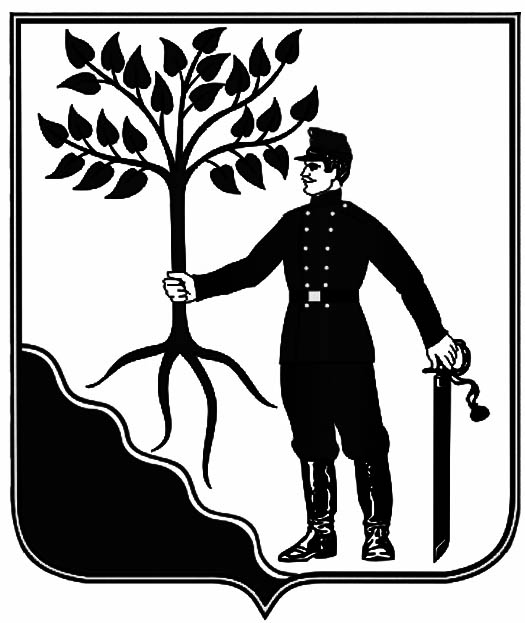 АДМИНИСТРАЦИЯАДМИНИСТРАЦИЯНОВОКУБАНСКОГО ГОРОДСКОГО ПОСЕЛЕНИЯНОВОКУБАНСКОГО ГОРОДСКОГО ПОСЕЛЕНИЯНОВОКУБАНСКОГО  РАЙОНАНОВОКУБАНСКОГО  РАЙОНАПОСТАНОВЛЕНИЕПОСТАНОВЛЕНИЕот 13.02.2023№ 120г. Новокубанскг. НовокубанскКлассификация зеленых насажденийСтоимость работ по созданию (посадке) зеленых насаждений (рублей)Стоимость посадочного материала (рублей)Стоимость ухода в течение года (рублей)Субтропические ценные растения, 1 штука3 643,0038 439,001 752,00Деревья субтропические, 1 штука3 643,0024 327,001 752,00Деревья хвойные, 1 штука3 643,0018 258,001 752,00Деревья лиственные 1-й группы, 1 штука2208,008 649,00811,00Деревья лиственные 2-й группы, 1 штука2208,005 765,00811,00Деревья лиственные 3-й группы, 1 штука2208,003 845,00811,00Кустарники, 1 штука695,00576,00588,00Газон, естественный травяной покров, 1 кв. м778,0019,00425,00Цветники, 1 кв. м3480,001 211,00365,00Исполняющий обязанности главы Новокубанского городского поселенияНовокубанского района                                          А.Е. Ворожко